Information for continuing education (CE) credit2022 Vizient/AACN Nurse Residency Conference & 20th Anniversary Celebration Activity date(s): May 02, 03, 04 and 05, 2022Course director: Evy Olson, MSN, MBA, RNVizient is committed to complying with the criteria set forth by the accrediting agencies in order to provide this quality course.  To receive credit for educational activities, you must successfully complete all course requirements.RequirementsAttend the course in its entiretyAfter the course, you will receive an email with instructions and an access code that you will need to obtain your CE creditComplete the process no later than June 19, 2022.Upon successful completion of the course requirements, you will be able to print your CE certificate.Learning objectives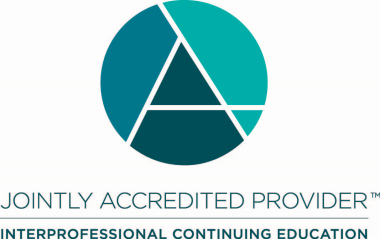 Joint Accreditation Statement:In support of improving patient care, Vizient, Inc. is jointly accredited by the Accreditation Council for Continuing Medical Education (ACCME), the Accreditation Council for Pharmacy Education (ACPE), and the American Nurses Credentialing Center (ANCC) to provide continuing education for the healthcare team.M1 – NRP Coordinator Training – May 02:Designation Statement:NURSINGThis activity is designated for 5.75 contact hours.T5 – NRP Collaborative Panel – May 03:Designation Statement:NURSINGThis activity is designated for 0.75 contact hours.T6:1 - BIG data to drive BIG results – May 03:Designation Statement:NURSINGThis activity is designated for 0.75 contact hours.T6:2 - It won't happen by accident! Supporting the supporters – May 03:Designation Statement:NURSINGThis activity is designated for 0.75 contact hours.T7:1 - Cameras On! A Virtual Accreditation Visit – May 03:Designation Statement:NURSINGThis activity is designated for 0.75 contact hours.T7:2 - Incorporating Technology to Enhance Orientation Progression Standards – May 03:NURSINGThis activity is designated for 0.75 contact hours.T8:1 - What Drives Newly Licensed RN Resident Retention? – May 03:NURSINGThis activity is designated for 0.50 contact hours.T8:2 - Zooming to Zero Harm: Helping Nurse Residents Connect Harm Prevention Strategies to Outcomes – May 03:NURSINGThis activity is designated for 0.50 contact hours.W4 - What’s the Value? Sharing your return on investment – May 04:NURSINGThis activity is designated for .50 contact hours.W5:1 - The Effect of Preceptor Training on RN1 Experience – May 04:NURSINGThis activity is designated for .50 contact hours.W5:2 - Impact of Structured Check-in Labs on EBP Projects – May 04:NURSINGThis activity is designated for 0.50 contact hours.W6 - Core Competencies of Nurse Residents: A Comparison of Practice & Academic Leaders Perceptions – May 04:NURSINGThis activity is designated for 0.50 contact hours.W7 - Best Practices of Nurse Residency Programs – May 04:NURSINGThis activity is designated for 0.50 contact hours.W8 - Preparing Effective Facilitators – May 04:NURSINGThis activity is designated for 0.75 contact hours.W9:1 - Diversity Practices for Nurse Residency Programs – May 04:NURSINGThis activity is designated for 0.50 contact hours.W9:2 - Virtual Space: Same Time, Same Place – May 04:NURSINGThis activity is designated for 0.50 contact hours.W10:1 - Oh NO there's an emergency! Now what? – May 04:NURSINGThis activity is designated for 0.50 contact hours.W10:2 - Developing Facilitators to impact outcomes – May 04:NURSINGThis activity is designated for 0.50 contact hours.TH1:1 - Engaging the Millennial: NRP Can Be Fun – May 05:NURSINGThis activity is designated for 0.50 contact hours.TH1:2 - Breaking the Silence: Virtual Rounding – May 05:NURSINGThis activity is designated for 0.50 contact hours.TH2:1 - Who are the “Zs?” Facilitating the Next Generation – May 05:NURSINGThis activity is designated for 0.50 contact hours.TH2:2 - Working Smarter, Not Harder: Improving Efficiency and Effectiveness – May 05:NURSINGThis activity is designated for 0.50 contact hours.TH3:1 - Recognizing Reality Shock and Infusing Wellness into NRP Seminars – May 05:NURSINGThis activity is designated for 0.50 contact hours.TH3:2 - Quality and Value Analysis...Come on Down – May 05:NURSINGThis activity is designated for 0.50 contact hours.CONFLICT OF INTEREST/CONTENT VALIDATION POLICY:As an accredited provider of continuing medical education/continuing education Vizient is dedicated to ensuring balance, independence, objectivity, and scientific rigor in all of its CME/CE activities. Vizient requires all potential faculty and program planners, in advance, to disclose financial relationships with relevant commercial interests. Vizient uses that information to determine whether prospective contributors have potential conflicts of interest. If significant relationships are disclosed, Vizient assesses how those potential conflicts of interest may affect CME/CE content. Vizient requires that all conflicts of interest be resolved prior to participation in the activity. Vizient is committed to resolving potential conflicts of interest, although if contributors have significant relationships that cannot be reconciled, Vizient reserves the right to prohibit participation.  Faculty presenters are also expected to disclose any discussion of (1) off-label or investigational uses of FDA approved commercial products or devices or (2) products or devices not yet approved in the United States. DISCLOSURE STATEMENTS:Current accrediting agency guidelines and Vizient policy state that participants in educational activities should be made aware of any affiliation or financial interest that may affect the presentation and if there will be any discussion of unapproved or investigative use of commercial products/devices. Each planning committee member, reviewer and presenter has completed a Disclosure of Relevant Financial Relationships form.Relevant financial relationships: Planning committee members and presenters have nothing to disclose Planning committee membersEvy Olson, MSN, MBA, RNVice President, Nursing Programs Vizient IncAngela Renkema, MPH, BSN, RN, NPD-BC, CV-BC, CPHProgrammatic Advisor DirectorVizient IncMeg Ingram, MSN, RNProgrammatic AdvisorVizient IncVickie Adams, MSN, RN, NPD-BCProgrammatic AdvisorVizient IncDana Garcher, MSN, RNProgrammatic AdvisorVizient IncMegan Buckley, BASr. Program ManagerVizient IncJessica Cerese, BAProject ManagerVizient IncCrystal FloresSr. Member Support SpecialistVizient IncPresenters05/02/2022 - M1 – NRP Coordinator TrainingVickie Adams, MSN, RN, NPD-BCProgrammatic AdvisorVizient Inc Dana Garcher, MSN, RNProgrammatic AdvisorVizient Inc 05/03/2022 - T5 – NRP Collaborative PanelMeg Ingram, MSN, RNProgrammatic AdvisorVizient IncAmy Ricords, MEd, BSN, RN, NPD-BCDirector, Nursing Professional AdvancementPA Action CoalitionJoan Warren, PhD, RN, NPD-BC, NEA-BC, FAANExecutive DirectorMaryland Organization of Nurse Leaders Edna Cadmus, PhD, RN, NEA-BC, FAANExecutive Director, & Clinical ProfessorNJCCN and Rutgers School of NursingJoseph Rhoades, BADeputy DirectorNew York Alliance for Careers in Healthcare05/03/2022 - T6:1 BIG data to drive BIG resultsAlaina Tellson, PhD, RN, NPD-BC, NE-BCSystem Director Nursing Research and Transition to PracticeBaylor, Scott & White Health 05/03/2022 - T6:2 It won't happen by accident! Supporting the supportersCatherine Witsberger, DNP, RN, NPD-BCAdvanced Clinical Education SpecialistUPMC PresbyterianTiffany Conlin, MSN, RN, CMSRNAdvanced Clinical Education SpecialistUPMC PresbyterianDeborah Lidey, MSN, RNClinical Education SpecialistUPMC Western Psychiatric Hospital 05/03/2022 - T7:1 Cameras On! A Virtual Accreditation VisitElizabeth Capobianco, MS, RN-BC, NPD-BCNursing Professional Development SpecialistNYU Langone Health 05/03/2022 - T7:2 - Incorporating Technology to Enhance Orientation Progression StandardsFelicia Slabbekoorn, BSN, RN, GERO-BC, CWOCNProfessional Development SpecialistMercy Health St. Mary’s 05/03/2022 - T8:1 - What Drives Newly Licensed RN Resident Retention?Christine Crook-Clancy, MSN, RN, NPD-BCDirector, Nurse Residency & RecruitmentMethodist Le Bonheur Healthcare    05/03/2022 - T8:2 - Zooming to Zero Harm: Helping Nurse Residents Connect Harm Prevention Strategies to OutcomesAnna Herbst, MSN, RN, NEA-BC, NPD, GERO-BCDirector, Nursing Quality Outcomes ImprovementInova Health SystemHartley Wenger, MS, RN, CNS, CCRN, CCNSClinical Nurse SpecialistInova Health SystemClaire Morrison, BSN, RN, RNC-MNNClinical MentorInova Health System05/04/2022 - W4 - What’s the Value? Sharing your return on investmentRachel Pejsar Snelling, MSN, RNClinical Education & Professional Development ManagerBryan Medical Center 05/04/2022 - W5:1 - The Effect of Preceptor Training on RN1 ExperienceSarah Ryan, MS, RNClinical Program Manager- Nurse Residency ProgramGreater Baltimore Medical Center 05/04/2022 - W5:2 - Impact of Structured Check-in Labs on EBP ProjectsJeanette Palermo, DNP, NPD-BC, PCCN-KNursing Professional Development Specialist – Nurse Residency CoordinatorThomas Jefferson University Hospital 05/04/2022 - W6 - Core Competencies of Nurse Residents: A Comparison of Practice & Academic Leaders PerceptionsJoan Warren, PhD, RN, NPD-BC, NEA-BC, FAANExecutive DirectorMaryland Organization of Nurse LeadersHussein Tahan, PhD, RN, FAAN, FCMSystem VP, Nursing Professional Development and Workforce Management    Medstar Health 05/04/2022 - W7 - Best Practices of Nurse Residency ProgramsMary Ellen Potts, PhDEducation Assistant ProfessorUniversity of Kansas School of Nursing 05/04/2022 - W8 - Preparing Effective Facilitators  Bonnie DubinRecruiting & Development DirectorWillis-Knighton Health System 05/04/2022 - W9:1 - Diversity Practices for Nurse Residency ProgramsTiffany Montgomery, MSN, RN, NPD-BCProgram Director, Transition to Practice ProgramsChildren’s Health 05/04/2022 - W9:2 - Virtual Space: Same Time, Same PlaceKelly GallagherMSN, RN, NPD-BC, NEA-BCDirector, Nurse Residency ProgramPenn MedicineKaren Ulmer, MSN, RN, RNC-OB, NPD-BCClinical Nurse Education Specialist, Nurse Residency CoordinatorPenn MedicineLisa Iozzo, BSN, RN, MEDSURG-BCNurse EducatorPenn MedicineMichelle Keller-Oglesby, MSN, RN, NPD-BCNursing Professional Development SpecialistPenn Medicine 05/04/2022 - W10:1 - Oh NO there's an emergency! Now what? Angela Dorsey, DNP, RN, PCCN-KProfessional Nurse Residency Program CoordinatorTriHealthMorgan Borggren, MSN, RNProfessional Nurse Residency Program CoordinatorTriHealth 05/04/2022 - W10:2 - Developing Facilitators to impact outcomesLois J. Book, EdD, MS, BSN, RN, NPD-BCClinical Education Team Lead, Nurse Residency CoordinatorTampa General HospitalMarjorie Escobio, MSN, RN, NPD-BC, CMSRNClinical Education Specialist, Nurse Residency CoordinatorTampa General Hospital 05/05/2022 - TH1:1 - Engaging the Millennial: NRP Can Be FunJohanna Romero de Slavy, MSN, CRRN, GERO-BC, NPD-BCNRP Coordinator/ NPD SpecialistMedstar Good Samaritan HospitalJoy Burke, MSN, CCRN-K, RN-BCEducation SpecialistMedstar Good Samaritan Hospital05/05/2022 - TH1:2 - Breaking the Silence: Virtual RoundingAmy Popp, BSN, RN, OCNNurse EducatorUPMC of Central PennsylvaniaDelancy Zeller, MSN, RN, NPD-BCAdvanced Clinical Education SpecialistUPMC of Central Pennsylvania 05/05/2022 - TH2:1 - Who are the “Zs?” Facilitating the Next GenerationElizabeth Holbert, BSN, RNNursing Professional Development Generalist, Nurse Residency CoordinatorPenn State Health Milton S. Hershey Medical Center 05/05/2022 - TH2:2 - Working Smarter, Not Harder: Improving Efficiency and EffectivenessJoanna Dixon, MSN, RN, CENNurse Residency CoordinatorMain Line Health 05/05/2022 - TH3:1 - Recognizing Reality Shock and Infusing Wellness into NRP SeminarsMeghan Perrotta, MSN RN NPD-BC OCNNurse EducatorMedstar Washington Hospital CenterLauren Hinson, MSN, RNNurse Residency Program CoordinatorMedstar Washington Hospital Center05/05/2022 - TH3:2 - Quality and Value Analysis...Come on Down  Robin George, BSN, RNManager, Staff EducationUPMC Central PA05/02/2022 - M1 – NRP Coordinator Training - 5.75 Contact HoursVickie Adams, MSN, RN, NPD-BCProgrammatic AdvisorVizient Inc Dana Garcher, MSN, RNProgrammatic AdvisorVizient Inc Learning Objectives:Explain the components of the Vizient/AACN Nurse Residency ProgramTMIdentify strategies to support the successful transition of new to practice nurses into the professionDefine the benefits of the Vizient/AACN Nurse Residency Program™05/03/2022 - T5 – NRP Collaborative Panel – 0.75 Contact HoursMeg Ingram, MSN, RNProgrammatic AdvisorVizient IncAmy Ricords, MEd, BSN, RN, NPD-BCDirector, Nursing Professional AdvancementPA Action CoalitionJoan Warren, PhD, RN, NPD-BC, NEA-BC, FAANExecutive DirectorMaryland Organization of Nurse Leaders Edna Cadmus, PhD, RN, NEA-BC, FAANExecutive Director, & Clinical ProfessorNJCCN and Rutgers School of NursingJoseph Rhoades, BADeputy DirectorNew York Alliance for Careers in HealthcareLearning Objectives:Discuss the impact of formal and informal NRP collaborationIdentify opportunities within the NRP for collaboration05/03/2022 - T6:1 BIG data to drive BIG results – 0.75 Contact HoursAlaina Tellson, PhD, RN, NPD-BC, NE-BCSystem Director Nursing Research and Transition to PracticeBaylor, Scott & White Health Learning Objectives:Explain NRP resident survey data and how to analyze it.Plan interventions for residents based on NRP resident survey data.05/03/2022 - T6:2 It won't happen by accident! Supporting the supporters – 0.75 Contact HoursCatherine Witsberger, DNP, RN, NPD-BCAdvanced Clinical Education SpecialistUPMC PresbyterianTiffany Conlin, MSN, RN, CMSRNAdvanced Clinical Education SpecialistUPMC PresbyterianDeborah Lidey, MSN, RNClinical Education SpecialistUPMC Western Psychiatric Hospital Learning Objectives:Relate strategies for facilitator training and ongoing development of facilitation skills that can support residency goals.Appraise current practice for initial training and ongoing development for residency facilitators and identify opportunities for further development and support.05/03/2022 - T7:1 Cameras On! A Virtual Accreditation Visit – 0.75 Contact HoursElizabeth Capobianco, MS, RN-BC, NPD-BCNursing Professional Development SpecialistNYU Langone Health Learning Objectives:Describe best practices for converting a Nurse Residency Program accreditation visit from in person to virtual.Explain benefits to the organization of conducting a visit virtually during a pandemic.05/03/2022 - T7:2 - Incorporating Technology to Enhance Orientation Progression Standards – 0.75 Contact Hours Felicia Slabbekoorn, BSN, RN, GERO-BC, CWOCNProfessional Development SpecialistMercy Health St. Mary’s Learning Objectives:Explain how technology could be used to enhance tracking of a novice nurses orientation progressionReproduce a technological program to assess a novice nurses’ professional progression05/03/2022 - T8:1 - What Drives Newly Licensed RN Resident Retention? – 0.50 Contact HoursChristine Crook-Clancy, MSN, RN, NPD-BCDirector, Nurse Residency & RecruitmentMethodist Le Bonheur Healthcare    Learning Objectives:Describe results of a study evaluating variables associated with one year retention of newly licensed RNs in a residency program.Explain the updated Vizient/AACN Nurse Residency Program Dashboard.  05/03/2022 - T8:2 - Zooming to Zero Harm: Helping Nurse Residents Connect Harm Prevention Strategies to Outcomes – 0.50 Contact Hours Anna Herbst, MSN, RN, NEA-BC, NPD, GERO-BCDirector, Nursing Quality Outcomes ImprovementInova Health SystemHartley Wenger, MS, RN, CNS, CCRN, CCNSClinical Nurse SpecialistInova Health SystemClaire Morrison, BSN, RN, RNC-MNNClinical MentorInova Health SystemLearning Objectives:Discuss the Nurse Residency Program Harm Prevention Seminar to Introduce Quality Outcomes Addressed in EBP Project.Describe interactive strategies used in Zoom to promote engagement and active participation.05/04/2022 - W4 - What’s the Value? Sharing your return on investment – 0.50 Contact Hours Rachel Pejsar Snelling, MSN, RNClinical Education & Professional Development ManagerBryan Medical Center Learning Objectives:Outline a format in which to disseminate the return on investment of a residency program.Critique which data needs to be shared with key stakeholders.05/04/2022 - W5:1 - The Effect of Preceptor Training on RN1 Experience – 0.50 Contact Hours Sarah Ryan, MS, RNClinical Program Manager- Nurse Residency ProgramGreater Baltimore Medical Center Learning Objectives:Integrate evidence-based teaching strategies into a preceptor training program.Analyze Vizient data related to preceptor performance.05/04/2022 - W5:2 - Impact of Structured Check-in Labs on EBP Projects- 0.50 Contact HoursJeanette Palermo, DNP, NPD-BC, PCCN-KNursing Professional Development Specialist – Nurse Residency CoordinatorThomas Jefferson University Hospital Learning Objectives:Identify strategies to continue support of EBP projects during the pandemic.Discuss institutional outcomes of supporting an NRP.05/04/2022 - W6 - Core Competencies of Nurse Residents: A Comparison of Practice & Academic Leaders Perceptions – 0.50 Contact HoursJoan Warren, PhD, RN, NPD-BC, NEA-BC, FAANExecutive DirectorMaryland Organization of Nurse LeadersHussein Tahan, PhD, RN, FAAN, FCMSystem VP, Nursing Professional Development and Workforce Management    Medstar Health Learning Objectives:Examine core competencies that all entry to practice nurses are expected to perform independently.   Utilize how the research results can enhance academic-practice partnerships to prepare and retain new RNs.  05/04/2022 - W7 - Best Practices of Nurse Residency Programs – 0.50 Contact HoursMary Ellen Potts, PhDEducation Assistant ProfessorUniversity of Kansas School of Nursing Learning Objectives:Identify strategies that contribute to high performing nurse residency programsRecognize organizational structures that foster success of nurse residents and high performing nurse residency programs05/04/2022 - W8 - Preparing Effective Facilitators – 0.75 Contact HoursBonnie DubinRecruiting & Development DirectorWillis-Knighton Health System Learning Objectives:Identify successful strategies for redirecting difficult conversationsDiscuss methods for creating positivity within clinical reflections groupsDiscuss the importance of listening skills to facilitation05/04/2022 - W9:1 - Diversity Practices for Nurse Residency Programs – 0.50 Contact HoursTiffany Montgomery, MSN, RN, NPD-BCProgram Director, Transition to Practice ProgramsChildren’s Health Learning Objectives:Identify 2 opportunities for unconscious bias to occur in the recruitment and selection process of new graduate nursesRecommend two changes for the residency recruitment and selection process.05/04/2022 - W9:2 - Virtual Space: Same Time, Same Place – 0.50 Contact HoursKelly GallagherMSN, RN, NPD-BC, NEA-BCDirector, Nurse Residency ProgramPenn MedicineKaren Ulmer, MSN, RN, RNC-OB, NPD-BCClinical Nurse Education Specialist, Nurse Residency CoordinatorPenn MedicineLisa Iozzo, BSN, RN, MEDSURG-BCNurse EducatorPenn MedicineMichelle Keller-Oglesby, MSN, RN, NPD-BCNursing Professional Development SpecialistPenn Medicine Learning Objectives:Describe how “virtual rounding” sessions are used to support nurse residents both professionally and psychosocially.List two strategies Nurse Residency Leaders can implement to create sustainable virtual rounding.05/04/2022 - W10:1 - Oh NO there's an emergency! Now what? – 0.50 Contact HoursAngela Dorsey, DNP, RN, PCCN-KProfessional Nurse Residency Program CoordinatorTriHealthMorgan Borggren, MSN, RNProfessional Nurse Residency Program CoordinatorTriHealth Learning Objectives:Describe the role of the nurse within the interprofessional team in response to a change in the patient’s conditionAnalyze the importance of interprofessional communication and the impact of team functioning on patient outcomes05/04/2022 - W10:2 - Developing Facilitators to impact outcomes – 0.50 Contact HoursLois J. Book, EdD, MS, BSN, RN, NPD-BCClinical Education Team Lead, Nurse Residency CoordinatorTampa General HospitalMarjorie Escobio, MSN, RN, NPD-BC, CMSRNClinical Education Specialist, Nurse Residency CoordinatorTampa General Hospital Learning Objectives:Describe initial training for new residency facilitatorsExplain at least 2 benefits of on-going coaching and development of facilitators during the residency year.05/05/2022 - TH1:1 - Engaging the Millennial: NRP Can Be Fun – 0.50Johanna Romero de Slavy, MSN, CRRN, GERO-BC, NPD-BCNRP Coordinator/ NPD SpecialistMedstar Good Samaritan HospitalJoy Burke, MSN, CCRN-K, RN-BCEducation SpecialistMedstar Good Samaritan HospitalLearning Objectives:Recognize 2 attributes of the Millennial learnerIdentify 3 teaching methods for engaging the Millennial resident05/05/2022 - TH1:2 - Breaking the Silence: Virtual Rounding – 0.50 Contact HoursAmy Popp, BSN, RN, OCNNurse EducatorUPMC of Central PennsylvaniaDelancy Zeller, MSN, RN, NPD-BCAdvanced Clinical Education SpecialistUPMC of Central Pennsylvania Learning Objectives:Identify alternative rounding methods used to support nurse residents.Distinguish traditional rounding methods to a virtual platform.05/05/2022 - TH2:1 - Who are the “Zs?” Facilitating the Next Generation – 0.50 Contact HoursElizabeth Holbert, BSN, RNNursing Professional Development Generalist, Nurse Residency CoordinatorPenn State Health Milton S. Hershey Medical Center Learning Objectives:Recognize how Generation Z’s characteristics and traits influence their learning stylesIllustrate facilitator strategies that can be implemented for Generation Z learners05/05/2022 - TH2:2 - Working Smarter, Not Harder: Improving Efficiency and Effectiveness – 0.50 Contact HoursJoanna Dixon, MSN, RN, CENNurse Residency CoordinatorMain Line Health Learning Objectives:Discuss various easy-to-implement strategies to maximize efficiency when navigating Nurse Residency Program initiatives.Identify growth areas for creative solutions to improve productivity.05/05/2022 - TH3:1 - Recognizing Reality Shock and Infusing Wellness into NRP Seminars – 0.50 Contact HoursMeghan Perrotta, MSN RN NPD-BC OCNNurse EducatorMedstar Washington Hospital CenterLauren Hinson, MSN, RNNurse Residency Program CoordinatorMedstar Washington Hospital CenterLearning Objectives:Discuss the implications of reality shock and stress for new to practice nurses.Describe strategies for building resilience in nurse residency seminars.05/05/2022 - TH3:2 - Quality and Value Analysis...Come on Down – 0.50 Contact HoursRobin George, BSN, RNManager, Staff EducationUPMC Central PA Learning Objectives:Apply interactive methods to engage learners in challenging content.Integrate gaming to enhance retention of knowledge.